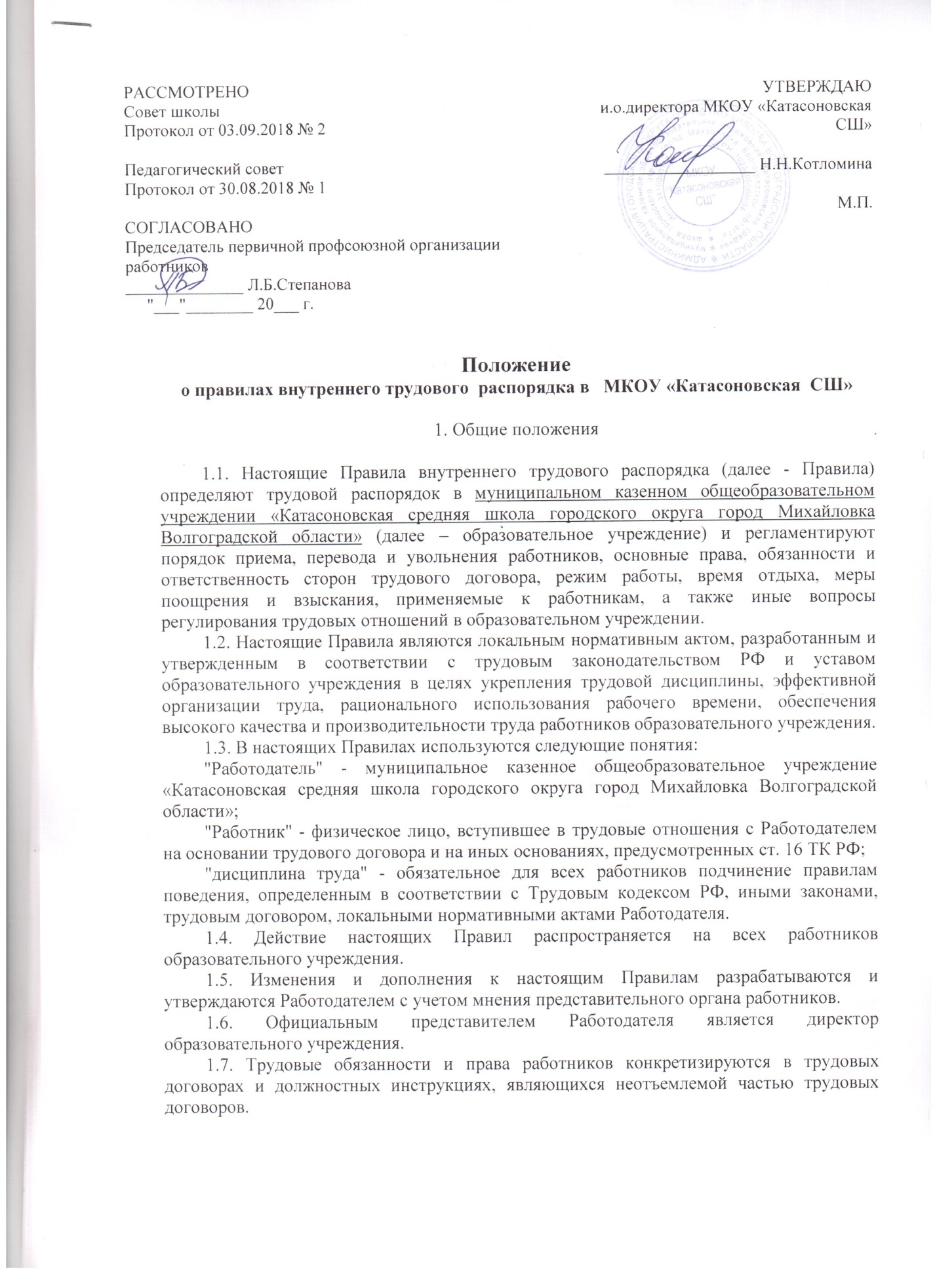 2. Порядок приема работников(ст. ст. 16, 58, 59, 65, 66, 67, 67.1, 68, 69, 70, 212,213, 266, 289 ТК РФ)2.1. Работники реализуют право на труд путем заключения письменного трудового договора.2.2. При приеме на работу (до подписания трудового договора) Работодатель обязан ознакомить Работника под подпись с настоящими Правилами, коллективным договором (при его наличии), иными локальными нормативными актами, непосредственно связанными с трудовой деятельностью Работника.2.3. При заключении трудового договора лицо, поступающее на работу, предъявляет Работодателю:- паспорт или иной документ, удостоверяющий личность;- трудовую книжку, за исключением случаев, когда трудовой договор заключается впервые или Работник поступает на работу на условиях совместительства;- страховое свидетельство государственного пенсионного страхования;- документы воинского учета - для военнообязанных и лиц, подлежащих призыву на военную службу;- документ об образовании и (или) о квалификации или наличии специальных знаний - при поступлении на работу, требующую специальных знаний или специальной подготовки;- справку о наличии (отсутствии) судимости и (или) факта уголовного преследования либо о прекращении уголовного преследования по реабилитирующим основаниям, выданную в порядке и по форме, которые устанавливаются федеральным органом исполнительной власти, осуществляющим функции по выработке и реализации государственной политики и нормативно-правовому регулированию в сфере внутренних дел, - при поступлении на работу, связанную с деятельностью, к осуществлению которой в соответствии с Трудовым кодексом РФ, иным федеральным законом не допускаются лица, имеющие (имевшие) судимость, подвергающиеся (подвергавшиеся) уголовному преследованию;- иные документы - согласно требованиям действующего законодательства РФ.Заключение трудового договора без предъявления указанных документов не производится.2.4. Если трудовой договор заключается впервые, трудовая книжка и страховое свидетельство государственного пенсионного страхования оформляются Работодателем.2.5. В случае отсутствия у лица, поступающего на работу, трудовой книжки в связи с ее утратой, повреждением или по иной причине Работодатель обязан по письменному заявлению этого лица (с указанием причины отсутствия трудовой книжки) оформить новую трудовую книжку.2.6. Трудовой договор заключается в письменной форме, составляется в двух экземплярах, каждый из которых подписывают стороны. Один экземпляр трудового договора передается Работнику, другой хранится у Работодателя. Получение Работником экземпляра трудового договора подтверждается подписью Работника на экземпляре трудового договора, хранящемся у Работодателя.2.7. Трудовой договор, не оформленный в письменной форме, считается заключенным, если Работник приступил к работе с ведома или по поручению Работодателя или его представителя, уполномоченного осуществлять допуск к работе. При фактическом допущении Работника к работе Работодатель обязан оформить с ним трудовой договор в письменной форме не позднее трех рабочих дней со дня такого допущения.2.7.1. Запрещается допускать Работника к работе без ведома или поручения Работодателя либо его уполномоченного на это представителя. Если Работник допущен к работе не уполномоченным на это лицом, то такое лицо может быть привлечено к ответственности, в том числе материальной.2.8. Трудовые договоры могут заключаться:1) на неопределенный срок;2) на определенный срок (срочный трудовой договор).2.9. Срочный трудовой договор может заключаться в случаях, предусмотренных Трудовым кодексом РФ, иными федеральными законами.2.10. Если в трудовом договоре не оговорен срок его действия и причины, послужившие основанием для заключения такого договора, то он считается заключенным на неопределенный срок.2.11. При заключении трудового договора в нем по соглашению сторон может быть предусмотрено условие об испытании Работника в целях проверки его соответствия поручаемой работе.2.12. Отсутствие в трудовом договоре условия об испытании означает, что Работник принят на работу без испытания. В случаях, когда Работник фактически допускается к работе без оформления трудового договора, условие об испытании может быть включено в трудовой договор, только если стороны оформили его в виде отдельного соглашения до начала работы.2.13. Испытание при приеме на работу не устанавливается для:- лиц, избранных по конкурсу на замещение соответствующей должности, проведенному в порядке, установленном трудовым законодательством и иными нормативными правовыми актами, содержащими нормы трудового права;- беременных женщин и женщин, имеющих детей в возрасте до полутора лет;- лиц, не достигших возраста восемнадцати лет;- лиц, получивших среднее профессиональное или высшее образование по имеющим государственную аккредитацию образовательным программам и впервые поступающих на работу по специальности в течение одного года со дня его получения;- лиц, избранных на выборную должность на оплачиваемую работу;- лиц, приглашенных на работу в порядке перевода от другого работодателя по согласованию между работодателями;- лиц, заключающих трудовой договор на срок до двух месяцев;- иных лиц в случаях, предусмотренных Трудовым кодексом РФ, иными федеральными законами, коллективным договором (при его наличии).2.14. Срок испытания не может превышать трех месяцев, а для руководителей организации и его заместителей, главного бухгалтера и его заместителей, руководителей филиалов, представительств или иных обособленных структурных подразделений организаций - шести месяцев, если иное не установлено федеральным законом. При заключении трудового договора на срок от двух до шести месяцев испытание не может превышать двух недель.2.15. При заключении трудового договора на срок до двух месяцев испытание Работнику не устанавливается.2.16. При заключении трудовых договоров с работниками, с которыми согласно законодательству РФ Работодатель имеет право заключать письменные договоры о полной индивидуальной или коллективной (бригадной) материальной ответственности, в трудовом договоре необходимо предусмотреть соответствующее условие.2.17. При заключении трудового договора лица, не достигшие возраста восемнадцати лет, а также иные лица в случаях, предусмотренных Трудовым кодексом РФ и иными федеральными законами, должны пройти обязательный предварительный медицинский осмотр.2.18. На основании заключенного трудового договора издается приказ (распоряжение) о приеме Работника на работу. Содержание приказа должно соответствовать условиям заключенного трудового договора. Приказ о приеме на работу объявляется Работнику под подпись в трехдневный срок со дня фактического начала работы. По требованию Работника Работодатель обязан выдать ему надлежаще заверенную копию указанного приказа.2.19. Перед началом работы (началом непосредственного исполнения Работником обязанностей, предусмотренных заключенным трудовым договором) Работодатель (уполномоченное им лицо) проводит инструктаж по правилам техники безопасности на рабочем месте, обучение безопасным методам и приемам выполнения работ и оказанию первой помощи при несчастных случаях на производстве, инструктаж по охране труда.Работник, не прошедший инструктаж по охране труда, технике безопасности на рабочем месте, обучение безопасным методам и приемам выполнения работ и оказанию первой помощи при несчастных случаях на производстве, к работе не допускается.2.20. Работодатель ведет трудовые книжки на каждого работника, проработавшего у него свыше пяти дней, если работа у Работодателя является для работников основной.3. Порядок перевода работников(ст. ст. 72, 72.1, 72.2, 73 ТК РФ)3.1. Перевод Работника на другую работу - постоянное или временное изменение трудовой функции Работника и (или) структурного подразделения, в котором работает Работник (если структурное подразделение было указано в трудовом договоре), при продолжении работы у того же работодателя, а также перевод на работу в другую местность вместе с работодателем.3.2. Перевод Работника может быть произведен только на работу, не противопоказанную ему по состоянию здоровья, и с письменного согласия Работника.3.3. Допускается временный перевод (сроком до одного месяца) на другую работу, не обусловленную трудовым договором, у того же работодателя без письменного согласия Работника:- в случаях предотвращения катастрофы природного или техногенного характера, производственной аварии, несчастного случая на производстве, пожара, наводнения, голода, землетрясения, эпидемии или эпизоотии и в любых исключительных обстоятельствах, ставящих под угрозу жизнь или нормальные жизненные условия всего населения или его части;- в случае простоя (временной приостановки работы по причинам экономического, технологического, технического или организационного характера), необходимости предотвращения уничтожения или порчи имущества либо замещения временно отсутствующего Работника, если простой или необходимость предотвращения уничтожения или порчи имущества либо замещения временно отсутствующего Работника вызваны чрезвычайными обстоятельствами.3.4. Для оформления перевода на другую работу в письменной форме заключается дополнительное соглашение, составляемое в двух экземплярах, каждый из которых подписывается сторонами (Работодателем и Работником). Один экземпляр соглашения передается Работнику, другой хранится у Работодателя. Получение Работником экземпляра соглашения подтверждается подписью Работника на экземпляре, хранящемся у Работодателя.3.5. Перевод Работника на другую работу оформляется приказом, изданным на основании дополнительного соглашения к трудовому договору. Приказ, подписанный руководителем организации или уполномоченным лицом, объявляется Работнику под подпись.4. Порядок увольнения работников(ст. ст. 84.1, 140 ТК РФ)4.1. Трудовой договор может быть прекращен (расторгнут) в порядке и по основаниям, предусмотренным Трудовым кодексом РФ, иными федеральными законами.4.2. Прекращение трудового договора оформляется приказом (распоряжением) Работодателя. С приказом (распоряжением) Работодателя о прекращении трудового договора Работник должен быть ознакомлен под подпись. По требованию Работника Работодатель обязан выдать ему надлежащим образом заверенную копию указанного приказа (распоряжения). Если приказ (распоряжение) о прекращении трудового договора невозможно довести до сведения Работника или Работник отказывается ознакомиться с ним под подпись, на приказе (распоряжении) производится соответствующая запись.4.3. Днем прекращения трудового договора во всех случаях является последний день работы Работника, за исключением случаев, когда Работник фактически не работал, но за ним, в соответствии с Трудовым кодексом РФ или иным федеральным законом, сохранялось место работы (должность).4.4. При увольнении Работник не позднее дня прекращения трудового договора возвращает все переданные ему Работодателем для осуществления трудовой функции документы, оборудование, инструменты и иные товарно-материальные ценности, а также документы, образовавшиеся при исполнении трудовых функций.4.5. В день прекращения трудового договора Работодатель обязан выдать Работнику трудовую книжку и произвести с ним расчет. Если Работник в день увольнения не работал, то соответствующие суммы должны быть выплачены не позднее дня, следующего за днем предъявления уволенным Работником требования о расчете. По письменному заявлению Работника Работодатель также обязан выдать ему заверенные надлежащим образом копии документов, связанных с работой.4.6. Запись в трудовую книжку об основании и причине прекращения трудового договора должна производиться в точном соответствии с формулировками Трудового кодекса РФ или иного федерального закона и со ссылкой на соответствующие статью, часть статьи, пункт статьи Трудового кодекса РФ или иного федерального закона.4.7. В случаях, когда в день прекращения трудового договора выдать трудовую книжку Работнику невозможно в связи с его отсутствием либо отказом от ее получения, Работодатель обязан направить Работнику уведомление о необходимости явиться за трудовой книжкой либо дать согласие на отправление ее по почте. По письменному обращению Работника, не получившего трудовую книжку после увольнения, Работодатель обязан выдать ее не позднее трех рабочих дней со дня обращения Работника.5. Основные права и обязанности Работодателя(ст. ст. 22, 76, 212 ТК РФ)5.1. Работодатель имеет право:- заключать, изменять и расторгать трудовые договоры с работниками в порядке и на условиях, которые установлены Трудовым кодексом РФ, иными федеральными законами;- вести коллективные переговоры и заключать коллективные договоры;- поощрять работников за добросовестный эффективный труд;- требовать от работников исполнения ими трудовых обязанностей и бережного отношения к имуществу Работодателя (в том числе к имуществу третьих лиц, находящемуся у Работодателя, если Работодатель несет ответственность за сохранность этого имущества) и других работников, соблюдения настоящих Правил;- требовать от работников соблюдения правил охраны труда и пожарной безопасности;- привлекать работников к дисциплинарной и материальной ответственности в порядке, установленном Трудовым кодексом РФ, иными федеральными законами;- принимать локальные нормативные акты;- создавать объединения работодателей в целях представительства и защиты своих интересов и вступать в них;- создавать производственный совет;- реализовывать права, предусмотренные законодательством о специальной оценке условий труда;- осуществлять иные права, предоставленные ему в соответствии с трудовым законодательством.5.2. Руководитель образовательной организации наделяется полномочиями, закрепленными в уставе образовательной организации. Основной круг прав и обязанностей руководителя устанавливается Приказом Минздравсоцразвития РФ от 26.08.2010 N 761н (ред. от 31.05.2011) "Об утверждении Единого квалификационного справочника должностей руководителей, специалистов и служащих, раздел "Квалификационные характеристики должностей работников образования" (Зарегистрировано в Минюсте РФ 06.10.2010 N 18638):- осуществляет руководство образовательным учреждением в соответствии с законами и иными нормативными правовыми актами, уставом образовательного учреждения;- обеспечивает системную образовательную (учебно-воспитательную) и административно-хозяйственную (производственную) работу образовательного учреждения; реализацию федерального государственного образовательного стандарта, федеральных государственных требований;- формирует контингенты обучающихся (воспитанников, детей), обеспечивает охрану их жизни и здоровья во время образовательного процесса, соблюдение прав и свобод обучающихся (воспитанников, детей) и работников образовательного учреждения в установленном законодательством РФ порядке;- определяет стратегию, цели и задачи развития образовательного учреждения, принимает решения о программном планировании его работы, участии образовательного учреждения в различных программах и проектах, обеспечивает соблюдение требований, предъявляемых к условиям образовательного процесса, образовательным программам, результатам деятельности образовательного учреждения и к качеству образования, непрерывное повышение качества образования в образовательном учреждении;- обеспечивает объективность оценки качества образования обучающихся (воспитанников, детей) в образовательном учреждении и др.5.2.1. Руководитель имеет право на получение мер социальной поддержки и социальных гарантий, установленных для педагогических работников. Однако устанавливается ограничение. Меры социальной поддержки и социальные гарантии для педагогических работников установлены в ст. 47 Федерального закона от 29.12.2012 N 273-ФЗ "Об образовании в Российской Федерации". Руководителям образовательных организаций гарантируются не все из них, а только строго оговоренные в ч. 7 ст. 47:- право на основной удлиненный оплачиваемый отпуск;- право на досрочное назначение трудовой пенсии (т.н. пенсия по выслуге);- право на получение компенсации расходов на оплату жилых помещений, отопления и освещения при условии работы и проживания в сельской местности или рабочих поселках (поселках городского типа).5.2.2. Субъекты РФ или муниципальные образования через свои нормативные правовые акты могут предоставлять дополнительные меры социальной поддержки и социальные гарантии руководителю образовательной организации. При этом предоставление таких мер субъектами РФ или муниципальными образованиями будет осуществляться за счет средств их бюджетов.5.2.3. Часть 8 ст. 47 устанавливает ответственность руководителя за исполнение обязанности осуществлять руководство образовательной, научной, воспитательной работой, а также организационно-хозяйственной деятельностью организации.В первую очередь речь идет о дисциплинарной ответственности. К руководителю образовательной организации могут быть применены все меры дисциплинарной ответственности, предусмотренные ст. 192 ТК РФ, а именно: замечание, выговор, увольнение по соответствующим основаниям. При этом привлечение к дисциплинарной ответственности осуществляется в порядке, предусмотренном гл. 30 ТК РФ с учетом положений ст. 195 ТК РФ.5.2.4. Руководитель организации также согласно ст. 277 ТК РФ несет полную материальную ответственность за прямой действительный ущерб, причиненный организации.5.2.5. Руководитель образовательной организации также может быть привлечен и к иным видам ответственности как должностное лицо, а именно несет административную ответственность за правонарушения, ответственность за которые предусмотрена КоАП РФ или нормативными правовыми актами субъектов РФ, например, за нарушение требований санитарно-эпидемиологических правил и нормативов.5.2.6. С руководителем заключается трудовой договор на основе типовой формы, утверждаемой Правительством РФ. В трудовом договоре могут предусматриваться дополнительные права и обязанности руководителя по сравнению с установленными законодательством РФ, уставом образовательной организации (если такая возможность предусмотрена уставом), а также дополнительные основания для увольнения руководителя согласно п. 3 ст. 278 ТК РФ.5.3. Работодатель обязан:- соблюдать трудовое законодательство и иные нормативные правовые акты, содержащие нормы трудового права, локальные нормативные акты, условия коллективного договора (при его наличии), соглашений и трудовых договоров;- предоставлять работникам работу, обусловленную трудовым договором;- обеспечивать безопасность и условия труда, соответствующие государственным нормативным требованиям охраны труда;- обеспечивать работников оборудованием, инструментами, технической документацией и иными средствами, необходимыми для исполнения ими трудовых обязанностей;- обеспечивать работникам равную оплату за труд равной ценности;- вести учет времени, фактически отработанного каждым работником;- выплачивать в полном размере причитающуюся работникам заработную плату в сроки, установленные в соответствии с Трудовым кодексом РФ, коллективным договором (при его наличии), трудовыми договорами;- вести коллективные переговоры, а также заключать коллективный договор в порядке, установленном Трудовым кодексом РФ;- предоставлять представителям работников полную и достоверную информацию, необходимую для заключения коллективного договора, соглашения и контроля за их выполнением;- знакомить работников под подпись с принимаемыми локальными нормативными актами, непосредственно связанными с их трудовой деятельностью;- создавать условия, обеспечивающие участие работников в управлении организацией в предусмотренных Трудовым кодексом РФ, иными федеральными законами и коллективным договором (при его наличии) формах;- обеспечивать бытовые нужды работников, связанные с исполнением ими трудовых обязанностей;- осуществлять обязательное социальное страхование работников в порядке, установленном федеральными законами;- возмещать вред, причиненный работникам в связи с исполнением ими трудовых обязанностей, а также компенсировать моральный вред в порядке и на условиях, которые установлены Трудовым кодексом РФ, другими федеральными законами и иными нормативными правовыми актами Российской Федерации;- отстранять от работы работников в случаях, предусмотренных Трудовым кодексом РФ, иными федеральными законами и нормативными правовыми актами РФ;- исполнять иные обязанности, предусмотренные трудовым законодательством, в том числе законодательством о специальной оценке условий труда, и иными нормативными правовыми актами, содержащими нормы трудового права, коллективным договором (при его наличии), соглашениями, локальными нормативными актами и трудовыми договорами.5.3.1. Работодатель обязан отстранить от работы (не допускать к работе) Работника:- появившегося на работе в состоянии алкогольного, наркотического или иного токсического опьянения;- не прошедшего в установленном порядке обучение и проверку знаний и навыков в области охраны труда;- не прошедшего в установленном порядке обязательный медицинский осмотр, а также обязательное психиатрическое освидетельствование в случаях, предусмотренных федеральными законами и иными нормативными правовыми актами Российской Федерации;- при выявлении противопоказаний для выполнения им работы, обусловленной трудовым договором, подтвержденных медицинским заключением, которое выдано в порядке, установленном федеральными законами и иными нормативными правовыми актами Российской Федерации;- в случае приостановления действия на срок до двух месяцев специального права Работника (лицензии, права на управление транспортным средством, права на ношение оружия, другого специального права) в соответствии с федеральными законами и иными нормативными правовыми актами Российской Федерации, если это влечет за собой невозможность исполнения Работником обязанностей по трудовому договору и если невозможно перевести Работника с его письменного согласия на другую имеющуюся у Работодателя работу (как вакантную должность или работу, соответствующую квалификации Работника, так и вакантную нижестоящую должность или нижеоплачиваемую работу), которую Работник может выполнять с учетом его состояния здоровья;- по требованию органов или должностных лиц, уполномоченных федеральными законами и иными нормативными правовыми актами Российской Федерации;- в других случаях, предусмотренных федеральными законами и иными нормативными правовыми актами Российской Федерации.Работодатель отстраняет от работы (не допускает к работе) Работника на весь период времени до устранения обстоятельств, явившихся основанием для отстранения от работы или недопущения к работе. Иные правила отстранения могут устанавливаться федеральными законами.5.4. В установленном порядке приказом директора школы в дополнение к учебной работе на учителей может быть возложено классное руководство, заведование учебными кабинетами, учебно-опытными участками, выполнение обязанностей мастера учебных мастерских, организация трудового обучения, профессиональной ориентации, а также выполнение других учебно-воспитательных функций.5.4. Администрация школы несет ответственность за жизнь и здоровье учащихся во время пребывания их в школе и участия в мероприятиях, организуемых школой. О всех случаях травматизма сообщает в отдел по образованию городского округа в установленном порядке.5.5. Руководитель образовательного учреждения принимает меры по организации питания обучающихся в соответствии с Постановлением Главного государственного санитарного врача РФ от 23.07.2008 N 45 "Об утверждении СанПиН 2.4.5.2409-08" (вместе с "СанПиН 2.4.5.2409-08. Санитарно-эпидемиологические требования к организации питания обучающихся в общеобразовательных учреждениях, учреждениях начального и среднего профессионального образования. Санитарно-эпидемиологические правила и нормативы") (Зарегистрировано в Минюсте РФ 07.08.2008 N 12085)6. Основные права и обязанности работников(ст. ст. 21, 197, 214 ТК РФ)6.1. Работник имеет право:- на заключение, изменение и расторжение трудового договора в порядке и на условиях, которые установлены Трудовым кодексом РФ, иными федеральными законами;- предоставление ему работы, обусловленной трудовым договором;- обеспечение рабочим местом, соответствующим государственным нормативным требованиям охраны труда и условиям, предусмотренным коллективным договором (при его наличии);- своевременную и в полном объеме выплату заработной платы в соответствии со своей квалификацией, сложностью труда, количеством и качеством выполненной работы;- отдых, обеспечиваемый установлением нормальной продолжительности рабочего времени, сокращенного рабочего времени для отдельных профессий и категорий работников, предоставлением еженедельных выходных дней, нерабочих праздничных дней, оплачиваемых ежегодных отпусков;- получение полной достоверной информации об условиях труда и требованиях охраны труда на рабочем месте, включая реализацию прав, предусмотренных законодательством о специальной оценке условий труда;- подготовку и дополнительное профессиональное образование в порядке, установленном Трудовым кодексом РФ, иными федеральными законами;- объединение, включая право на создание профессиональных союзов и вступление в них для защиты своих трудовых прав, свобод и законных интересов;- участие в управлении организацией в предусмотренных Трудовым кодексом РФ, иными федеральными законами и коллективным договором (при его наличии) формах;- ведение коллективных переговоров и заключение коллективных договоров и соглашений через своих представителей, а также на информацию о выполнении коллективного договора, соглашений;- защиту своих трудовых прав, свобод и законных интересов всеми не запрещенными законом способами;- разрешение индивидуальных и коллективных трудовых споров, включая право на забастовку, в порядке, установленном Трудовым кодексом РФ, иными федеральными законами;- возмещение вреда, причиненного ему в связи с исполнением трудовых обязанностей, и компенсацию морального вреда в порядке, установленном Трудовым кодексом РФ, иными федеральными законами;- обязательное социальное страхование в случаях, предусмотренных федеральными законами;- реализацию иных прав, предусмотренных в трудовом законодательстве.6.2. Работник обязан:- добросовестно исполнять свои трудовые обязанности, возложенные на него трудовым договором, должностной инструкцией и иными документами, регламентирующими деятельность Работника;- качественно и своевременно выполнять поручения, распоряжения, задания и указания своего непосредственного руководителя;- соблюдать настоящие Правила;- соблюдать трудовую дисциплину;- выполнять установленные нормы труда;- проходить обучение безопасным методам и приемам выполнения работ и оказанию первой помощи пострадавшим на производстве, инструктаж по охране труда, стажировку на рабочем месте, проверку знания требований охраны труда;- проходить обязательные предварительные (при поступлении на работу) и периодические (в течение трудовой деятельности) медицинские осмотры, а также проходить внеочередные медицинские осмотры по направлению Работодателя в случаях, предусмотренных Трудовым кодексом РФ и иными федеральными законами;- соблюдать требования по охране труда и обеспечению безопасности труда;- бережно относиться к имуществу Работодателя (в том числе к имуществу третьих лиц, находящемуся у Работодателя, если Работодатель несет ответственность за сохранность этого имущества) и других работников;- способствовать созданию благоприятной деловой атмосферы в коллективе;- незамедлительно сообщать Работодателю либо непосредственному руководителю о возникновении ситуации, представляющей угрозу жизни и здоровью людей, сохранности имущества Работодателя (в том числе имущества третьих лиц, находящегося у Работодателя, если Работодатель несет ответственность за сохранность этого имущества);- принимать меры по устранению причин и условий, препятствующих нормальному выполнению работы (аварии, простои и т.д.), и немедленно сообщать о случившемся Работодателю;- поддерживать свое рабочее место, оборудование и приспособления в исправном состоянии, порядке и чистоте;- соблюдать установленный Работодателем порядок хранения документов, материальных и денежных ценностей;- повышать свой профессиональный уровень путем систематического самостоятельного изучения специальной литературы, журналов, иной периодической специальной информации по своей должности (профессии, специальности), по выполняемой работе (услугам);- заключать договор о полной материальной ответственности в случае, когда приступает к работе по непосредственному обслуживанию или использованию денежных, товарных ценностей, иного имущества, в случаях и в порядке, установленных законом;- соблюдать установленные Работодателем требования:а) не использовать в личных целях инструменты, приспособления, технику и оборудование Работодателя;б) не использовать рабочее время для решения вопросов, не обусловленных трудовыми отношениями с Работодателем; в период рабочего времени не вести личные телефонные разговоры, не читать книги, газеты, иную литературу, не имеющую отношения к трудовой деятельности, не пользоваться сетью Интернет в личных целях, не играть в компьютерные игры;в) не курить в помещениях образовательного учреждения, вне оборудованных зон, предназначенных для этих целей;г) не употреблять в рабочее время алкогольные напитки, наркотические и токсические вещества, не приходить на работу в состоянии алкогольного, наркотического или токсического опьянения;д) не выносить и не передавать другим лицам служебную информацию на бумажных и электронных носителях;е) не оставлять на длительное время рабочее место, не сообщив об этом своему непосредственному руководителю и не получив его разрешения;- исполнять иные обязанности, предусмотренные законодательством Российской Федерации, настоящими Правилами, иными локальными нормативными актами и трудовым договором.6.3.Трудовые права педагогических работников закрепляются прежде всего в ТК РФ, закрепление их в Федеральном законе от 29.12.2012 N 273-ФЗ (ред. от 31.12.2014) "Об образовании в Российской Федерации" вторично, но призвано подчеркнуть особый статус педагогических работников, а также урегулировать вопросы, смежные с реализацией академических прав.6.3.1. Педагоги обладают аналогичными с другими работниками правами, закрепленными трудовым законодательством РФ, с особенностями, закрепленными в гл. 52 ТК РФ и в ч. 5 статьи 47 Федерального закона от 29.12.2012 N 273-ФЗ (ред. от 31.12.2014) "Об образовании в Российской Федерации":- сокращенная продолжительность рабочего времени.Рабочим временем согласно ст. 91 ТК РФ признается время, в течение которого работник в соответствии с правилами внутреннего трудового распорядка и условиями трудового договора должен исполнять трудовые обязанности, а также иные периоды времени, которые в соответствии с ТК РФ, другими федеральными законами и иными нормативными правовыми актами РФ относятся к рабочему времени. При этом нормальная продолжительность рабочего времени не может превышать сорок часов в неделю. Для педагогических работников устанавливается сокращенная продолжительность рабочего времени, а именно в соответствии со ст. 333 ТК РФ - не более 36 часов в неделю;- право на ежегодный основной удлиненный оплачиваемый отпуск (п. 3 ч. 5 статьи 47 Федерального закона от 29.12.2012 N 273-ФЗ, ст. 334 ТК РФ).Продолжительность отпуска устанавливается Правительством РФ. В настоящие время действует Постановление Правительства РФ от 1 октября . N 724, которым устанавливается продолжительность отпуска в зависимости от категории педагогических работников и образовательной организации.- право на дополнительный длительный отпуск продолжительностью до одного года.Право на такой длительный отпуск возникает у педагога через каждые десять лет непрерывной педагогической работы. Аналогичное право закрепляется в ст. 335 ТК РФ. Порядок предоставления отпуска определяется Положением о порядке и условиях предоставления педагогическим работникам образовательных учреждений длительного отпуска сроком до одного года, утв. Приказом Минобразования РФ от 7 декабря . N 3570. Положение регулирует вопросы исчисления непрерывного трудового стажа, учитываемого при исчислении стажа работы, дающего право на получение отпуска, а также порядок и особенности предоставления длительного отпуска. Во время длительного отпуска за работником сохраняется место работы;- право на дополнительное профессиональное образование по профилю педагогической деятельности не реже чем один раз в три года.Данное право направленно на возможность повышения квалификации педагогическим работником. Обязанность по обеспечению повышения квалификации лежит на работодателе. Право на получение дополнительного профессионального образования закреплено также и в ст. 197 ТК РФ.Социальные гарантии - это меры поддержки определенной категории лиц, направленные на поддержание достойного уровня их жизни, реализацию прав и свобод.Часть пятая статьи 47 Федерального закона от 29.12.2012 N 273-ФЗ "Об образовании в Российской Федерации" устанавливает следующие социальные гарантии для педагогических работников:- право на досрочное назначение трудовой пенсии по старости.Такую пенсию нередко называют пенсией "по выслуге", т.к. право на досрочное назначение трудовой пенсии ранее установленного законодательством РФ пенсионного возраста возникает у педагогических работников, имеющих определенный педагогический стаж, а именно согласно п. 19 ст. 27 Федерального закона от 17 декабря . N 173-ФЗ "О трудовых пенсиях в Российской Федерации" осуществлявшим не менее 25 лет педагогическую деятельность в учреждениях для детей. При этом такая пенсия назначается независимо от возраста педагогического работника. Главное требование - соблюдение требований по стажу педагогической деятельности;- право на обеспечение жильем педагогических работников.Законодатель устанавливает право педагогических работников на получение жилья по договорам социального найма вне очереди, в случае если педагогический работник стоит на учете в качестве нуждающихся в жилых помещениях, или же на получение жилого помещения в специализированном жилом фонде. Порядок постановки на учет, предоставления жилого помещения по договорам социального найма устанавливается ЖК РФ (см. разделы III и IV).Перечень трудовых прав и социальных гарантий, приведенный в ч. 5 статьи 47 Федерального закона от 29.12.2012 N 273-ФЗ "Об образовании в Российской Федерации", является открытым и может быть дополнен как на федеральном уровне, так и на уровне субъектов РФ. Субъектам РФ предоставлено право самостоятельно вводить дополнительные меры социальной поддержки педагогическим работникам.6.4. Педагогические работники школы несут полную ответственность за жизнь и здоровье детей во время проведения уроков (занятий), внеклассных и внешкольных мероприятий, организуемых школой. О всех случаях травматизма учащихся немедленно сообщать администрации.6.5. Работники школы имеют право совмещать работу по профессиям и должностям согласно Приказа Минздравсоцразвития РФ от 26.08.2010 N 761н (ред. от 31.05.2011) "Об утверждении Единого квалификационного справочника должностей руководителей, специалистов и служащих, раздел "Квалификационные характеристики должностей работников образования" (Зарегистрировано в Минюсте РФ 06.10.2010 N 18638). Размер выплаты при совмещении профессий (должностей) и срок, на который она устанавливается, определяются по соглашению сторон трудового договора с учетом содержания и (или) объема дополнительной работы.6.6. Трудовые обязанности и права работников конкретизируются в трудовых договорах и должностных инструкциях.7. Рабочее время(ст. ст. 91, 92, 93, 94, 95, 97, 99, 101, 256, 284, 333 ТК РФ)7.1. Продолжительность рабочего времени руководителя, его заместителей, учебно-вспомогательного и обслуживающего персонала составляет 40 часов в неделю.7.1.1. Для женщин, работающих в сельской местности – устанавливается 36-часовая рабочая неделя, если меньшая продолжительность не предусмотрена иными законодательными актами. При этом заработная плата выплачивается в том же размере, что и при полной продолжительности еженедельной работы (40 часов).7.2 Для педагогических работников устанавливается сокращенная продолжительность рабочего времени, в соответствии со ст. 333 ТК РФ - не более 36 часов в неделю.7.3. Для работников установлена пятидневная рабочая неделя с двумя выходными днями (субботой, воскресеньем), кроме сторожей (вахтеров), для которых определены графики сменности, утвержденные руководителем. Графики сменности доводятся до сведения работников не позднее, чем за один месяц до введения их в действие. Работа в течение двух смен подряд запрещается.7.3.1. Учебный год продолжается: в 1-х классах  – 33 учебных недели;в 2-11 классах – 34 учебных недели (без учета периода проведения государственной итоговой аттестации).7.3.2. В соответствии с годовым календарным учебным графиком, утвержденным директором образовательного учреждения и согласованным с учредителем, учебный год включает в себя 4 учебные четверти.7.3.3. Продолжительность уроковв 1 классе (1-е полугодие) – 35 минут;(2-е полугодие) – 40 минут;во 2-11 классах – 40 минут.7.3.4. Расписание звонков1 урок  с    9ч  00 мин.   по     9ч. 40 мин.      перемена    10  мин.2 урок  с    9ч. 50 мин.   по   10ч .30 мин.      перемена    20  мин.3 урок  с  10ч. 50 мин.   по   11ч. 30 мин.      перемена    20  мин.4 урок  с  11ч. 50 мин.   по   12ч .30 мин.      перемена    10  мин.5 урок  с  12ч .40 мин.   по   13ч. 20 мин.      перемена    10  мин.6 урок  с  13ч. 30 мин.   по   14ч. 10 мин.      перемена    10 мин.7 урок  с  14ч. 20  мин.  по   15ч. 00 мин. Расписание уроков для 1 класса (1 четверть):1 урок  с    9ч  00 мин.   по     9ч. 30 мин.      перемена    10  мин.2 урок  с    9ч. 40 мин.   по     10ч .10 мин.      перемена    20  мин.3 урок  с  10ч. 30 мин.   по   11ч. 00 мин.    Продолжительность перемен между уроками составляет не менее 10 минут. Установлены две перемены после 2 и 3 уроков по 20 минут каждая.Питание обучающихся организовано на переменах после 2 и 3 уроков.7.3.5. Факультативные занятия планируются на дни с наименьшим количеством обязательных уроков. Между началом факультативных занятий и последним уроком устраивается перерыв продолжительностью не менее 45 минут.7.3.6. Внеурочная деятельность реализуется в виде экскурсий, кружков, секций, олимпиад, соревнований и т.п.Длительность занятий зависит от возраста и вида деятельности. Продолжительность таких видов деятельности, как чтение, музыкальные занятия, рисование, лепка, рукоделие, тихие игры, составляют не более 50 минут в день для обучающихся 1 - 2 классов, и не более полутора часов в день - для остальных классов. 7.3.7. Пребывание обучающихся в группе продленного дня охватывает период времени с 12:30 до 16:30 часов. Длительность выполнения домашних заданий в группах продленного дня: -во 2 - 3 классах - 1,5 ч, -в 4 - 5 классах - 2 ч, -в 6 - 8 классах - 2,5 ч, -в 9 - 11 классах - до 3,5 ч;7.3.8. Для проведения сельскохозяйственных работ (практики) отводится преимущественно первая половина дня и часы с наименьшей инсоляцией.Допустимая продолжительность работ для обучающихся 12 - 13 лет составляет - 2 часа; для подростков 14 лет и старше - 3 часа. Через каждые 45 минут работы устраиваются регламентированные 15-минутные перерывы для отдыха.7.3.9. В соответствии со статьей 13 Федерального закона "О воинской обязанности и военной службе" от 28 марта 1998 года N 53-ФЗ и "Положением о подготовке граждан Российской Федерации к военной службе", утвержденным постановлением Правительства Российской Федерации от 31 декабря . N 1441, в целях совершенствования организации подготовки граждан по основам военной службы организуется проведение летних пятидневных учебных сборов юношей 10-х классов по основам военной службы.7.3.10. Школьные вечера оканчиваются не позднее 21 часа текущего дня по местному времени. Торжественные линейки, посвященные началу учебного года, праздник "Последний звонок", выпускные вечера, новогодние мероприятия проводятся по графику, согласованному с учредителем.7.4. Продолжительность ежедневной работы составляет:8 часов при нормальной продолжительности рабочего времени (40 часов в неделю);7,2 часов для работников (при сокращенной продолжительности рабочего времени – 36 часов в неделю);7.4.1. Продолжительность рабочего времени (норма часов педагогической работы за ставку заработной платы) для педагогических работников устанавливается исходя из сокращенной продолжительности рабочего времени не более 36 часов в неделю (в ред. Приказа Минобрнауки РФ от 24.12.2010 N 2075 "О продолжительности рабочего времени (норме часов педагогической работы за ставку заработной платы) педагогических работников" (Зарегистрировано в Минюсте РФ 04.02.2011 N 19709).7.4.2 Педагогическим работникам в зависимости от должности и (или) специальности с учетом особенностей их труда устанавливается:1. Продолжительность рабочего времени:36 часов в неделю:педагогам-психологам, социальным педагогам, педагогам-организаторам, мастерам производственного обучения, старшим вожатым, инструкторам по труду;методистам, старшим методистам;тьюторам;преподавателям-организаторам основ безопасности жизнедеятельности, допризывной подготовки;30 часов в неделю - старшим воспитателям.2. Норма часов преподавательской работы за ставку заработной платы (нормируемая часть педагогической работы):18 часов в неделю:учителям 1 - 11 классов;педагогам дополнительного образования, старшим педагогам дополнительного образования;3. Норма часов педагогической работы за ставку заработной платы:20 часов в неделю - учителям-дефектологам, учителям-логопедам, логопедам;24 часа в неделю - музыкальным руководителям и концертмейстерам;25 часов в неделю - воспитателям, работающим непосредственно в группах с обучающимися (воспитанниками, детьми), имеющими ограниченные возможности здоровья;30 часов в неделю:инструкторам по физической культуре;воспитателям в группах продленного дня;36 часов в неделю - воспитателям в дошкольных группах.7.4.3. Продолжительность рабочего времени педагогических работников включает преподавательскую (учебную) работу, воспитательную, а также другую педагогическую работу, предусмотренную квалификационными характеристиками по должностям и особенностями режима рабочего времени и времени отдыха педагогических и других работников образовательных учреждений, утвержденными в установленном порядке.7.4.4.. Норма часов педагогической и (или) преподавательской работы за ставку заработной платы педагогических работников установлена в астрономических часах. Для учителей, преподавателей, педагогов дополнительного образования, старших педагогов дополнительного образования, тренеров-преподавателей, старших тренеров-преподавателей норма часов преподавательской работы за ставку заработной платы включает проводимые ими уроки (занятия) независимо от их продолжительности и короткие перерывы (перемены) между ними.7.4.5. За преподавательскую (педагогическую) работу, выполняемую с согласия педагогических работников сверх установленной нормы часов за ставку заработной платы, производится дополнительная оплата соответственно получаемой ставке заработной платы в одинарном размере.7.4.6. Учителям, которым не может быть обеспечена учебная нагрузка в объеме, соответствующем норме часов преподавательской работы за ставку заработной платы в неделю, гарантируется выплата ставки заработной платы в полном размере при условии догрузки их до установленной нормы часов другой педагогической работой в следующих случаях:учителям 1 - 4 классов при передаче преподавания уроков иностранного языка, музыки, изобразительного искусства и физической культуры учителям-специалистам;7.4.7. Учителям, у которых по независящим от них причинам в течение учебного года учебная нагрузка уменьшается по сравнению с учебной нагрузкой, установленной на начало учебного года, до конца учебного года, а также в каникулярное время, не совпадающее с ежегодным основным удлиненным оплачиваемым отпуском, выплачивается:заработная плата за фактически оставшееся количество часов преподавательской работы, если оно превышает норму часов преподавательской работы в неделю, установленную за ставку заработной платы;заработная плата в размере месячной ставки, если объем учебной нагрузки до ее уменьшения соответствовал норме часов преподавательской работы в неделю, установленной за ставку заработной платы, и если их невозможно догрузить другой педагогической работой;заработная плата, установленная до уменьшения учебной нагрузки, если она была установлена ниже нормы часов преподавательской работы в неделю, установленной за ставку заработной платы, и если их невозможно догрузить другой педагогической работой.Об уменьшении учебной нагрузки в течение учебного года и о догрузке другой педагогической работой указанные педагогические работники должны быть поставлены в известность не позднее чем за два месяца.7.5. Время начала работы:для руководителя образовательного учреждения, его заместителей, учебно-вспомогательного и обслуживающего персонала (за исключением сторожей (вахтеров) и гардеробщиков) время начала работы - 8.40, время окончания работы - 16.40 (женщин - 15.55).для педагогических работников:время начала работы учителей и воспитателей – за 15 минут до начала первого занятия согласно расписанию;рабочее время определяется учебным расписанием и должностными обязанностями;выполнение педагогической работы учителями, преподавателями, тренерами-преподавателями, педагогами дополнительного образования (далее - педагогические работники, ведущие преподавательскую работу) характеризуется наличием установленных норм времени только для выполнения педагогической работы, связанной с преподавательской работой;выполнение другой части педагогической работы педагогическими работниками, ведущими преподавательскую работу, осуществляется в течение рабочего времени, которое не конкретизировано по количеству часов (в ред. Приказа Минобрнауки РФ от 27.03.2006 N 69 "Об особенностях режима рабочего времени и времени отдыха педагогических и других работников образовательных учреждений" (Зарегистрировано в Минюсте РФ 26.07.2006 N 8110).для социального педагога время начала работы - 9.00, время окончания работы - 16.15;для педагогических работников, привлеченных к дежурству по образовательному учреждению время начала работы - 8.40, время окончания работы - 15.55;для сторожей (вахтеров) время начала работы - 18.00, время окончания работы - 6.00 (продолжительность смены 12 часов);для гардеробщиков время начала работы - 8.30, время окончания работы – 16.30 (женщин – 15.45);для работников из числа обслуживающего персонала, привлеченных к дежурству по образовательному учреждению - время начала работы 8.00, время окончания работы - 16.00 (женщин – 15.15);для водителя школьного автобуса время начала работы - 8.00, время окончания работы – 17.00. (Режим рабочего времени водителя школьного автобуса регулируется Приказом Минтранса России от 20.08.2004 N 15 (ред. от 24.12.2013) "Об утверждении Положения об особенностях режима рабочего времени и времени отдыха водителей автомобилей" (Зарегистрировано в Минюсте России 01.11.2004 N 6094). Нормальная продолжительность рабочего времени водителя не может превышать 40 часов в неделю. Для водителей, работающих по календарю пятидневной рабочей недели с двумя выходными днями, нормальная продолжительность ежедневной работы (смены) не может превышать 8 часов. Водителю предоставляется перерыв для отдыха и питания с 13.00 до 14:00.7.6. Для педагогических работников, выполняющих свои обязанности непрерывно в течение рабочего дня, перерыв для приема пищи не устанавливается. Работникам образовательного учреждения обеспечивается возможность приема пищи одновременно вместе с обучающимися, воспитанниками или отдельно в специально отведенном для этой цели помещении (обеденный зал).7.7. Нормируемая часть рабочего времени работников, ведущих преподавательскую работу, определяется в астрономических часах и включает проводимые уроки (учебные занятия) (далее - учебные занятия) независимо от их продолжительности и короткие перерывы (перемены) между каждым учебным занятием, установленные для обучающихся, в том числе "динамический час" для обучающихся I класса. При этом количеству часов установленной учебной нагрузки соответствует количество проводимых указанными работниками учебных занятий продолжительностью, не превышающей 45 минут.Конкретная продолжительность учебных занятий, а также перерывов (перемен) между ними предусматривается уставом либо локальным актом образовательного учреждения с учетом соответствующих санитарно-эпидемиологических правил и нормативов (СанПиН), утвержденных в установленном порядке. Выполнение преподавательской работы регулируется расписанием учебных занятий.При проведении спаренных учебных занятий неустановленные перерывы могут суммироваться и использоваться для выполнения другой педагогической работы.7.8. Другая часть педагогической работы работников, ведущих преподавательскую работу, требующая затрат рабочего времени, которое не конкретизировано по количеству часов, вытекает из их должностных обязанностей, предусмотренных уставом образовательного учреждения, правилами внутреннего трудового распорядка образовательного учреждения, тарифно-квалификационными (квалификационными) характеристиками, и регулируется графиками и планами работы, в т.ч. личными планами педагогического работника, и включает:выполнение обязанностей, связанных с участием в работе педагогических, методических советов, с работой по проведению родительских собраний, консультаций, оздоровительных, воспитательных и других мероприятий, предусмотренных образовательной программой;организацию и проведение методической, диагностической и консультативной помощи родителям (законным представителям), семьям, обучающим детей на дому в соответствии с медицинским заключением;время, затрачиваемое непосредственно на подготовку к работе по обучению и воспитанию обучающихся, воспитанников, изучению их индивидуальных способностей, интересов и склонностей, а также их семейных обстоятельств и жилищно-бытовых условий;периодические кратковременные дежурства в образовательном учреждении в период образовательного процесса, которые при необходимости могут организовываться в целях подготовки к проведению занятий, наблюдения за выполнением режима дня обучающимися, воспитанниками, обеспечения порядка и дисциплины в течение учебного времени, в том числе во время перерывов между занятиями, устанавливаемых для отдыха обучающихся, воспитанников различной степени активности, приема ими пищи. При составлении графика дежурств педагогических работников в образовательном учреждении в период проведения учебных занятий, до их начала и после окончания учебных занятий учитываются сменность работы образовательного учреждения, режим рабочего времени каждого педагогического работника в соответствии с расписанием учебных занятий, общим планом мероприятий, другие особенности работы с тем, чтобы не допускать случаев длительного дежурства педагогических работников, дежурства в дни, когда учебная нагрузка отсутствует или незначительна. В дни работы к дежурству по образовательному учреждению педагогические работники привлекаются не ранее чем за 20 минут до начала учебных занятий и не позднее 20 минут после окончания их последнего учебного занятия;выполнение дополнительно возложенных на педагогических работников обязанностей, непосредственно связанных с образовательным процессом, с соответствующей дополнительной оплатой труда (классное руководство, проверка письменных работ, заведование учебными кабинетами и др.).7.9. Дни недели (периоды времени, в течение которых образовательное учреждение осуществляет свою деятельность), свободные для педагогических работников, ведущих преподавательскую работу, от проведения учебных занятий по расписанию, от выполнения иных обязанностей, регулируемых графиками и планами работы, педагогический работник может использовать для повышения квалификации, самообразования, подготовки к занятиям и т.п.7.10. Режим рабочего времени учителей, которым не может быть обеспечена полная учебная нагрузка и гарантируется выплата ставки заработной платы в полном размере в случаях, предусмотренных Приказом Минобрнауки РФ от 24.12.2010 N 2075 "О продолжительности рабочего времени (норме часов педагогической работы за ставку заработной платы) педагогических работников" (Зарегистрировано в Минюсте РФ 04.02.2011 N 19709), определяется с учетом их догрузки до установленной нормы часов другой педагогической работой.Формой догрузки может являться педагогическая работа без дополнительной оплаты в группе продленного дня, кружковая работа, работа по замене отсутствующих учителей, проведение индивидуальных занятий на дому с обучающимися, организуемых в соответствии с медицинским заключением, выполнение частично или в полном объеме работы по классному руководству, проверке письменных работ, внеклассной работы по физическому воспитанию и другой педагогической работы, объем работы которой регулируется образовательным учреждением.7.11. Режим рабочего времени учителей 1-х классов определяется с учетом Гигиенических требований к условиям обучения в общеобразовательных учреждениях (Постановление Главного государственного санитарного врача РФ от 29.12.2010 N 189 (ред. от 25.12.2013) "Об утверждении СанПиН 2.4.2.2821-10 "Санитарно-эпидемиологические требования к условиям и организации обучения в общеобразовательных учреждениях" (вместе с "СанПиН 2.4.2.2821-10. Санитарно-эпидемиологические требования к условиям и организации обучения в общеобразовательных организациях. Санитарно-эпидемиологические правила и нормативы") (Зарегистрировано в Минюсте России 03.03.2011 N 19993), предусматривающих в первые два месяца "ступенчатый" метод наращивания учебной нагрузки, а также динамическую паузу, что не должно отражаться на объеме учебной нагрузки, определение которой производится один раз в год на начало учебного года в соответствии с учебным планом.7.12. Режим рабочего времени учителей, у которых по не зависящим от них причинам (сокращение количества часов по учебному плану и учебным программам и (или) классов, групп и др.) в течение учебного года учебная нагрузка уменьшается по сравнению с учебной нагрузкой, установленной им на начало учебного года, до конца учебного года определяется количеством часов пропорционально сохраняемой им в порядке, установленном Правительством Российской Федерации, заработной платы, с учетом времени, необходимого для выполнения педагогической работы, предусмотренной в п. 7.8 настоящих Правил.7.13. При составлении расписаний учебных занятий образовательное учреждение обязано исключить нерациональные затраты времени педагогических работников, ведущих преподавательскую работу, с тем, чтобы не нарушалась их непрерывная последовательность и не образовывались длительные перерывы (так называемые "окна"), которые в отличие от коротких перерывов (перемен) между каждым учебным занятием, установленных для обучающихся, воспитанников, рабочим временем педагогических работников не являются.7.14. Периоды осенних, зимних, весенних и летних каникул, установленных для обучающихся, воспитанников образовательных учреждений и не совпадающие с ежегодными оплачиваемыми основными и дополнительными отпусками работников (далее - каникулярный период), являются для них рабочим временем.7.15. В каникулярный период педагогические работники осуществляют педагогическую, методическую, а также организационную работу, связанную с реализацией образовательной программы, в пределах нормируемой части их рабочего времени (установленного объема учебной нагрузки (педагогической работы)), определенной им до начала каникул, и времени, необходимого для выполнения работ, предусмотренных пунктом 7.8 настоящих Правил, с сохранением заработной платы в установленном порядке.Учителя, осуществляющие индивидуальное обучение на дому детей в соответствии с медицинским заключением, в каникулярный период привлекаются к педагогической (методической, организационной) работе с учетом количества часов индивидуального обучения таких детей, установленного им до начала каникул.7.16. Режим рабочего времени педагогических работников, принятых на работу во время летних каникул обучающихся, воспитанников, определяется в пределах нормы часов преподавательской (педагогической) работы в неделю, установленной за ставку заработной платы и времени, необходимого для выполнения других должностных обязанностей.7.17. Режим рабочего времени учебно-вспомогательного и обслуживающего персонала в каникулярный период определяется в пределах времени, установленного по занимаемой должности. Указанные работники в установленном законодательством порядке могут привлекаться для выполнения хозяйственных работ, не требующих специальных знаний.7.18. Режим рабочего времени всех работников в каникулярный период регулируется локальными актами образовательного учреждения и графиками работ с указанием их характера.7.19. Периоды отмены учебных занятий (образовательного процесса) для обучающихся, воспитанников по санитарно-эпидемиологическим, климатическим и другим основаниям являются рабочим временем педагогических и других работников образовательного учреждения.7.20. В периоды отмены учебных занятий (образовательного процесса) в отдельных классах (группах) либо в целом по образовательному учреждению по санитарно-эпидемиологическим, климатическим и другим основаниям учителя и другие педагогические работники привлекаются к учебно-воспитательной, методической, организационной работе в порядке и на условиях, предусмотренных пунктами 7.14 - 7.18 настоящих Правил.7.21. Режим рабочего времени педагогических работников, привлекаемых в период, не совпадающий с ежегодным оплачиваемым отпуском, на срок не более одного месяца, в оздоровительные образовательные лагеря и другие оздоровительные образовательные учреждения с дневным пребыванием детей, создаваемые в каникулярный период в той же местности на базе общеобразовательных и других образовательных учреждений, определяется в порядке, предусмотренном пунктами 7.14 - 7.18 настоящих Правил.7.22. Привлечение педагогических работников в каникулярный период, не совпадающий с их ежегодным оплачиваемым отпуском, к работе в оздоровительные лагеря и другие оздоровительные образовательные учреждения, находящиеся в другой местности, а также в качестве руководителей длительных (без возвращения в тот же день) походов, экспедиций, экскурсий, путешествий в другую местность может иметь место только с согласия работников.Режим рабочего времени указанных работников устанавливается с учетом выполняемой ими работы и определяется правилами внутреннего трудового распорядка образовательного учреждения, графиками работы, коллективным договором.7.23. Режим рабочего времени педагогов-психологов в пределах 36-часовой рабочей недели регулируется правилами внутреннего трудового распорядка образовательного учреждения с учетом:выполнения индивидуальной и групповой консультативной работы с участниками образовательного процесса в пределах не менее половины недельной продолжительности их рабочего времени;подготовки к индивидуальной и групповой консультативной работе, обработки, анализа и обобщения полученных результатов, заполнения отчетной документации, а также повышения своей квалификации. Выполнение указанной работы педагогом-психологом может осуществляться как непосредственно в образовательном учреждении, так и за его пределами.7.24. Если при приеме на работу или в течение действия трудовых отношений Работнику устанавливается иной режим рабочего времени и времени отдыха, то такие условия подлежат включению в трудовой договор в качестве обязательных.7.25. При приеме на работу сокращенная продолжительность рабочего времени устанавливается:- для работников в возрасте до 16 лет - не более 24 часов в неделю (при обучении в организациях, осуществляющих образовательную деятельность, - не более 12 часов в неделю);- для работников в возрасте от 16 до 18 лет - не более 35 часов в неделю (при обучении в организациях, осуществляющих образовательную деятельность, - не более 17,5 часа в неделю);- для работников, являющихся инвалидами I или II группы, - не более 35 часов в неделю;- для работников, условия труда на рабочих местах которых по результатам специальной оценки условий труда отнесены к вредным условиям труда 3 или 4 степени либо опасным условиям труда, - не более 36 часов в неделю.7.26. При приеме на работу или в течение действия трудовых отношений по соглашению между Работодателем и Работником может устанавливаться неполное рабочее время.7.27. Работодатель обязан установить неполное рабочее время по просьбе работников следующим категориям работников:- беременным женщинам;- одному из родителей (опекуну, попечителю), имеющему ребенка в возрасте до 14 лет (ребенка-инвалида в возрасте до 18 лет);- лицу, осуществляющему уход за больным членом семьи в соответствии с медицинским заключением, выданным в установленном порядке;- женщине, находящейся в отпуске по уходу за ребенком до достижения им возраста трех лет, отцу ребенка, бабушке, деду, другому родственнику или опекуну, фактически осуществляющему уход за ребенком и желающему работать на условиях неполного рабочего времени с сохранением права на получение пособия.7.28. Максимальная продолжительность ежедневной работы предусмотрена для следующих лиц:- работников в возрасте от 15 до 16 лет - пять часов;- работников в возрасте от 16 до 18 лет - семь часов;- учащихся, совмещающих учебу с работой:от 14 до 16 лет - два с половиной часа;от 16 до 18 лет - четыре часа;- инвалидов - в соответствии с медицинским заключением.7.29. Для работников, работающих по совместительству, продолжительность рабочего дня не должна превышать четырех часов в день.7.30. Если Работник по основному месту работы свободен от исполнения трудовых обязанностей, он может работать по совместительству полный рабочий день. Продолжительность рабочего времени в течение одного месяца (другого учетного периода) при работе по совместительству не должна превышать половины месячной нормы рабочего времени, установленной для соответствующей категории работников.7.31. Указанные в пунктах 7.29 и 7.30 ограничения продолжительности рабочего времени при работе по совместительству не применяются в следующих случаях:- если по основному месту работы Работник приостановил работу в связи с задержкой выплаты заработной платы;- если по основному месту работы Работник отстранен от работы в соответствии с медицинским заключением.7.32. Для всех категорий работников продолжительность рабочего дня, непосредственно предшествующего нерабочему праздничному дню, уменьшается на один час.7.33. Работодатель имеет право привлекать Работника к работе за пределами продолжительности рабочего времени, установленной для данного Работника в следующих случаях:- при необходимости выполнить сверхурочную работу;- если Работник работает на условиях ненормированного рабочего дня.7.33.1. Сверхурочная работа - работа, выполняемая Работником по инициативе работодателя за пределами установленной для Работника продолжительности рабочего времени: ежедневной работы (смены), а при суммированном учете рабочего времени - сверх нормального числа рабочих часов за учетный период. Работодатель обязан получить письменное согласие Работника на привлечение его к сверхурочной работе.Работодатель вправе привлекать Работника к сверхурочной работе без его согласия в следующих случаях:- при производстве работ, необходимых для предотвращения катастрофы, производственной аварии либо устранения последствий катастрофы, производственной аварии или стихийного бедствия;- при производстве общественно необходимых работ по устранению непредвиденных обстоятельств, нарушающих нормальное функционирование систем водоснабжения, газоснабжения, отопления, освещения, канализации, транспорта, связи;- при производстве работ, необходимость которых обусловлена введением чрезвычайного или военного положения, а также неотложных работ в условиях чрезвычайных обстоятельств, т.е. в случае бедствия или угрозы бедствия (пожары, наводнения, голод, землетрясения, эпидемии или эпизоотии) и в иных случаях, ставящих под угрозу жизнь или нормальные жизненные условия всего населения или его части.7.33.2. Режим ненормированного рабочего дня - особый режим, в соответствии с которым отдельные работники могут по распоряжению работодателя при необходимости эпизодически привлекаться к выполнению своих трудовых функций за пределами установленной для них продолжительности рабочего времени.Условие о режиме ненормированного рабочего дня обязательно включается в трудовой договор. Перечень должностей работников с ненормированным рабочим днем устанавливается Положением о ненормированном рабочем дне.7.34. Работодатель ведет учет времени, фактически отработанного каждым работником, в табеле учета рабочего времени.7.34. Учебная нагрузка на новый учебный год устанавливается руководителем образовательного учреждения по согласованию с профсоюзным комитетом до окончания учебного года и за два месяца до ухода работников в отпуск с тем, чтобы определить, в каких классах и с какой учебной нагрузкой они будут работать в новом учебном году. Предварительное распределение учебной нагрузки на новый учебный год проводится также с целью соблюдения сроков, за которые работник должен быть предупрежден о возможном изменении в объёме учебной нагрузки.При этом необходимо учитывать:а) у педагогических работников, как правило, должна сохраняться преемственность классов (групп) и объем учебной нагрузки;б) учебная нагрузка, как правило, не должна превышать числа часов соответствующего полутора ставкам. В исключительных случаях, при недостаточном количестве учителей по некоторым дисциплинам, учебная нагрузка им может быть установлена в большем объеме с разрешения учредителя образовательного учреждения и согласия учителя;в) молодых специалистов после окончания ими учебного заведения необходимо обеспечить учебной нагрузкой не менее количества часов, соответствующего ставке заработной платы;г) неполная учебная нагрузка работника возможна только при его согласии, которое должно быть выражено в письменной форме;д) объем учебной нагрузки у педагогических работников должен быть, как правило, стабильным на протяжении всего учебного года. Уменьшение его возможно только при сокращении числа учащихся и классов - комплектов в школе, а также в некоторых других исключительных случаях.Администрация школы по согласованию с профсоюзным комитетом утверждает учебную нагрузку педагогическим работникам на новый учебный год с учетом мнения трудового коллектива.7.35. Расписание уроков составляется и утверждается администрацией по согласованию с профсоюзным комитетом с учетом обеспечения педагогической целесообразности, соблюдением санитарно-гигиенических норм и максимальной экономии времени учителя.Педагогическим работникам, там где это возможно, предусматривается один свободный день в неделю для методической работы и повышения квалификации.7.36. Работа в праздничные и выходные дни запрещена.Привлечение отдельных работников школы (учителей, воспитателей и др.) к дежурству и к некоторым видам работ в выходные и праздничные дни допускается в исключительных случаях, предусмотренных законодательством, с согласия профсоюзного комитета школы, по письменному приказу администрации. Дни отдыха за дежурство или работу в выходные и праздничные дни предоставляются в порядке, предусмотренном действующим законодательством, или с согласия работника в каникулярное время, не совпадающее с очередным отпуском.7.37. Запрещаются направление в служебные командировки, привлечение к сверхурочной работе, работе в ночное время, выходные и нерабочие праздничные дни беременных женщин.7.38. Направление в служебные командировки, привлечение к сверхурочной работе, работе в ночное время, выходные и нерабочие праздничные дни женщин, имеющих детей в возрасте до трех лет, допускаются только с их письменного согласия и при условии, что это не запрещено им в соответствии с медицинским заключением, выданным в порядке, установленном федеральными законами и иными нормативными правовыми актами Российской Федерации. При этом женщины, имеющие детей в возрасте до трех лет, должны быть ознакомлены в письменной форме со своим правом отказаться от направления в служебную командировку, привлечения к сверхурочной работе, работе в ночное время, выходные и нерабочие праздничные дни.Гарантии, предусмотренные п. 7.38, предоставляются также матерям и отцам, воспитывающим без супруга (супруги) детей в возрасте до пяти лет, работникам, имеющим детей-инвалидов, и работникам, осуществляющим уход за больными членами их семей в соответствии с медицинским заключением.7.39. Работники моложе 18 лет к работе в выходные (ст. 111 ТК) и нерабочие праздничные дни (ст. 112 ТК) не могут привлекаться даже с их согласия.7.40. Работники, для которых установлен суммированный учет рабочего времени, привлекаются к работе в общеустановленные выходные и праздничные дни.Работа в выходной или нерабочий праздничный день оплачивается не менее чем в двойном размере:сдельщикам - не менее чем по двойным сдельным расценкам;работникам, труд которых оплачивается по дневным и часовым тарифным ставкам, - в размере не менее двойной дневной или часовой тарифной ставки;работникам, получающим оклад (должностной оклад), - в размере не менее одинарной дневной или часовой ставки (части оклада (должностного оклада) за день или час работы) сверх оклада (должностного оклада), если работа в выходной или нерабочий праздничный день производилась в пределах месячной нормы рабочего времени, и в размере не менее двойной дневной или часовой ставки (части оклада (должностного оклада) за день или час работы) сверх оклада (должностного оклада), если работа производилась сверх месячной нормы рабочего времени.Конкретные размеры оплаты за работу в выходной или нерабочий праздничный день положением об оплате труда образовательного учреждения.По желанию работника, работавшего в выходной или нерабочий праздничный день, ему может быть предоставлен другой день отдыха. В этом случае работа в выходной или нерабочий праздничный день оплачивается в одинарном размере, а день отдыха оплате не подлежит.7.41. Общие собрания трудового коллектива школы проводятся по мере необходимости, но не реже двух раз в год.Заседания педагогического совета проводятся, как правило, один раз в учебную четверть. Занятия внутришкольных методических объединений учителей и воспитателей проводятся не чаще двух раз в учебную четверть.Общие родительские собрания созываются не реже двух раз в год, классные - не реже четырех раз в год.7.42. Общие собрания трудового коллектива, заседания педагогического совета и занятия внутришкольных методических объединений должны продолжаться, как правило, не более 2 часов, родительское собрание - 1,5 часа, собрания школьников и заседания организаций школьников - 1 час, занятия кружков, секций - от 45 минут до 1,5 часа.7.43. Педагогическим и другим работникам образовательного учреждения запрещается:а) изменять по своему усмотрению расписание уроков (занятий) и график работы;б) отменять, удлинять или сокращать продолжительность уроков (занятий) и перерывов (перемен) между ними;в) удалять учащихся с уроков (занятий);г) курение, употребления алкогольных, слабоалкогольных напитков, пива, наркотических средств и психотропных веществ, их прекурсоров и аналогов и других одурманивающих веществ.7.44. Запрещается:а) отвлекать учащихся во время учебного года на сельскохозяйственные и другие работы, не связанные с учебным процессом; освобождать учащихся от школьных занятий для выполнения общественных поручений, участия в спортивных и других мероприятиях;б) отвлекать педагогических работников и руководителей школ в учебное время от их непосредственной работы, вызывать или снимать их с работы для выполнения общественных обязанностей и проведения разного рода мероприятий, не связанных с производственной деятельностью;в) созывать в рабочее время собрания, заседания и всякого рода совещания по общественным делам.7.45. Посторонние лица могут присутствовать во время урока в классе (группе) только с разрешения директора школы или его заместителей. Вход в класс (группу) после начала урока (занятий) разрешается в исключительных случаях только директору школы и его заместителям.Не разрешается делать педагогическим работникам замечания по поводу их работы во время проведения уроков (занятий) и в присутствии учащихся.После начала занятий во всех учебных и прилегающих к ним помещениях должны быть обеспечены тишина и порядок, необходимые для нормального хода учебных занятий.8. Время отдыха(ст. ст. 106, 107, 108, 111, 112, 114, 115, 119,122, 123, 125, 128, 286, 334, 335 ТК РФ, п. 11 ст. 11 Федерального законаот 27.05.1998 N 76-ФЗ, ч. 2 ст. 6 Федерального законаот 09.01.1997 N 5-ФЗ, п. 15 ст. 2 Федерального законаот 10.01.2002 N 2-ФЗ, п. 1 ч. 1 ст. 23 Федерального законаот 20.07.2012 N 125-ФЗ, п. 3 ст. 8 Закона РФот 15.01.1993 N 4301-1)8.1. Время отдыха - время, в течение которого Работник свободен от исполнения трудовых обязанностей и которое он может использовать по своему усмотрению.8.2. Видами времени отдыха являются:- перерывы в течение рабочего дня (смены);- ежедневный (междусменный) отдых;- выходные дни (еженедельный непрерывный отдых);- нерабочие праздничные дни;- отпуска.8.3. Работникам предоставляется следующее время отдыха:1) перерыв для отдыха и питания продолжительностью один час с 13.00 до 14.00 в течение рабочего дня (для водителя школьного автобуса);2) два выходных дня - суббота, воскресенье;3) нерабочие праздничные дни:- 1, 2, 3, 4, 5, 6 и 8 января - Новогодние каникулы;- 7 января - Рождество Христово;- 23 февраля - День защитника Отечества;- 8 марта - Международный женский день;- 1 мая - Праздник Весны и Труда;- 9 мая - День Победы;- 12 июня - День России;- 4 ноября - День народного единства;4) ежегодные отпуска с сохранением места работы (должности) и среднего заработка;5) педагогическим работникам предоставляется ежегодный основной удлиненный оплачиваемый отпуск, продолжительность которого устанавливается Правительством Российской Федерации.6) длительный отпуск педагогических работников.8.3.1. Работникам условиями трудового договора могут устанавливаться иные выходные дни, а также другое время предоставления перерыва для отдыха и питания.8.4. Работникам учебно-вспомогательного  и обслуживающего персонала предоставляется ежегодный основной оплачиваемый отпуск продолжительностью 28 (двадцать восемь) календарных дней.Продолжительность отпуска директора, заместителей директора, педагогов, работающих в образовательном учреждении, установлена Постановлением Правительства РФ от 01.10.2002 N 724 "О продолжительности ежегодного основного удлиненного оплачиваемого отпуска, предоставляемого педагогическим работникам образовательных учреждений". Продолжительность ежегодного основного удлиненного оплачиваемого отпуска, для указанных должностей педагогических работников составляет 56 (пятьдесят шесть) календарных дней.Педагогические работники образовательного учреждения, не реже чем через каждые 10 лет непрерывной педагогической работы имеют право на длительный отпуск сроком до одного года, порядок и условия предоставления которого определяются в порядке, установленном федеральным органом исполнительной власти, осуществляющим функции по выработке государственной политики и нормативно-правовому регулированию в сфере образования.По соглашению между Работником и Работодателем ежегодный оплачиваемый отпуск может быть разделен на части. При этом продолжительность хотя бы одной из частей отпуска должна быть не менее 14 календарных дней.8.4.1. Право на использование отпуска за первый год работы возникает у Работника по истечении шести месяцев его непрерывной работы у данного Работодателя. По соглашению сторон оплачиваемый отпуск Работнику может быть предоставлен и до истечения шести месяцев.8.4.2. Работодатель должен предоставить ежегодный оплачиваемой отпуск до истечения шести месяцев непрерывной работы по их заявлению следующим категориям работников:- женщинам - перед отпуском по беременности и родам или непосредственно после него;- работникам в возрасте до восемнадцати лет;- работникам, усыновившим ребенка (детей) в возрасте до трех месяцев;- совместителям одновременно с ежегодным оплачиваемым отпуском по основному месту работы;- в других случаях, предусмотренных федеральными законами.8.4.3. Отпуск за второй и последующие годы работы может предоставляться в любое время рабочего года в соответствии с очередностью предоставления ежегодных оплачиваемых отпусков, установленной графиком отпусков. График отпусков утверждается Работодателем с учетом мнения выборного органа первичной профсоюзной организации не позднее чем за две недели до наступления календарного года в порядке, установленном Трудовым кодексом РФ. Отпуска педагогическим работникам образовательного учреждения, как правило, предоставляются в период летних каникул. Предоставление отпуска директору школы оформляется приказом отдела по образованию городского округа, другим работникам - приказом по школе.8.4.4. Отдельным категориям работников в случаях, предусмотренных Трудовым кодексом РФ и иными федеральными законами, ежегодный оплачиваемый отпуск предоставляется по их желанию в удобное для них время. К таким категориям относятся:- супруги военнослужащих;- граждане, получившие суммарную (накопленную) эффективную дозу облучения, превышающую 25 сЗв (бэр);- Герои Социалистического Труда, Герои Труда Российской Федерации и полные кавалеры ордена Трудовой Славы;- почетные доноры России;- Герои Советского Союза, Герои России, кавалеры ордена Славы;- мужья, жены которых находятся в отпуске по беременности и родам.8.5. О времени начала отпуска Работник должен быть извещен под подпись не позднее чем за две недели до его начала.8.6. При желании Работника использовать ежегодный оплачиваемый отпуск в отличный от предусмотренного в графике отпусков период Работник обязан предупредить Работодателя об этом в письменном виде не позднее чем за две недели до предполагаемого отпуска. Изменение сроков предоставления отпуска в этом случае производится по соглашению сторон.8.7. По семейным обстоятельствам и другим уважительным причинам Работнику по его письменному заявлению может быть предоставлен отпуск без сохранения заработной платы, продолжительность которого определяется по соглашению между Работником и Работодателем.8.7.1. Работодатель обязан на основании письменного заявления Работника предоставить отпуск без сохранения заработной платы:- участникам Великой Отечественной войны - до 35 календарных дней в году;- работающим пенсионерам по старости (по возрасту) - до 14 календарных дней в году;- родителям и женам (мужьям) военнослужащих, сотрудников органов внутренних дел, федеральной противопожарной службы, органов по контролю за оборотом наркотических средств и психотропных веществ, таможенных органов, сотрудников учреждений и органов уголовно-исполнительной системы, погибших или умерших вследствие ранения, контузии или увечья, полученных при исполнении обязанностей военной службы, либо вследствие заболевания, связанного с прохождением военной службы, - до 14 календарных дней в году;- работающим инвалидам - до 60 календарных дней в году;- работникам в случаях рождения ребенка, регистрации брака, смерти близких родственников - до пяти календарных дней;- в других случаях, предусмотренных Трудовым кодексом РФ, иными федеральными законами.8.8. Работникам, работающим в режиме ненормированного рабочего дня, предоставляется ежегодный дополнительный оплачиваемый отпуск продолжительностью от 3 до 15 календарных дней в зависимости от занимаемой должности. Перечень должностей, условия и порядок предоставления такого отпуска устанавливаются в Положении о ненормированном рабочем дне.9. Оплата труда(ст. ст. 76, 93, 135, 136, 168.1, 271 ТК РФ,п. 2 ст. 33 Федерального закона от 30.03.1999 N 52-ФЗ,п. 3 ст. 14 Федерального закона от 18.06.2001 N 77-ФЗ)9.1. Заработная плата Работника в соответствии с действующей у Работодателя системой оплаты труда, закрепленной в Положении об оплате труда, состоит из должностного оклада, выплат компенсационного и стимулирующего характера.9.1.1. Размеры базовых (минимальных) окладов (должностных окладов) (ставок) по профессиональным квалификационным группам работников учреждения устанавливаются в соответствии с приложением к Положению об оплате труда. Должностной оклад руководителя определяется трудовым договором, заключенным главой городского округа с руководителем учреждения, в зависимости от сложности труда, в том числе с учетом масштаба управления и особенностей деятельности и значимости учреждений.Должностные оклады  заместителей руководителя учреждения  устанавливаются на 10 - 30 процентов ниже должностного оклада руководителя. Конкретный размер должностного оклада заместителей руководителя устанавливается в трудовом договоре.Конкретные размеры окладов (должностных окладов) работников учреждения, осуществляющих профессиональную деятельность по профессиям рабочих, устанавливаются руководителем учреждения в зависимости от присвоенных им квалификационных разрядов в соответствии с Единым тарифно-квалификационным справочником работ и профессий рабочих.9.1.2. Особенности условий оплаты труда педагогических работников образовательных учреждений:Месячная заработная плата педагогических работников, без учета компенсационных и стимулирующих выплат, определяется путем умножения ставки заработной платы на их фактическую нагрузку в неделю и деления полученного произведения на установленную за одну ставку норму часов педагогической работы в неделю (18 часов).В таком же порядке исчисляется месячная заработная плата:педагогических  работников за работу в другом образовательном учреждении (одном или нескольких), осуществляемую на условиях совместительства;педагогических работников, для которых данное учреждение является местом основной работы, при возложении на них обязанностей по обучению детей на дому в соответствии с медицинским заключением, а также по проведению занятий по физкультуре с обучающимися, отнесенными по состоянию здоровья к специальной медицинской группе.9.1.3. Объем средств на оплату труда работников учреждения формируется на календарный год исходя из объема средств местного бюджета.9.1.4. Объем средств на выплаты стимулирующего характера должен составлять не менее 25 процентов от фонда оплаты труда по окладам (должностным окладам) (ставкам).9.1.5. Педагогическим работникам образовательных учреждений, работающим в сельской местности, устанавливаются повышенные на 25 процентов тарифные ставки (оклады) по сравнению со ставками (окладами) педагогических работников, работающих в городских условиях согласно Закону Волгоградской области от 11.08.2006 № 1276-ОД ( в ред. от 29.12.2011 года).9.1.6. В соответствии с Постановлением Правительства  РФ от 30.12.2005 года №850 (с изм. от 07.09.2006 года) «О вознаграждении педагогических работников федеральных государственных общеобразовательных учреждений за выполнение функций классного руководителя» педагогическим работникам общеобразовательных учреждений установлено ежемесячное вознаграждение за выполнение функций классного руководителя в размере 1000 рублей.Расчет размера вознаграждения за выполнение функций классного руководства в классах с пониженной наполняемостью регламентируется письмом Минобрнауки РФ от 08.02.2006 N 17ю-50-93:S=1000 рублей, при N > = M, гдеS – размер выплаты за классное руководство, рублей;N – численность обучающихся, чел.; M – нормативная наполняемость.В классах с пониженностью наполняемостью расчет выплаты производится пропорционально численности обучающихся в соответствии с формулой:S=1000 / M * NНормативная наполняемость: 1) по очной форме обучения: для города – 25 человек, для сельских территорий городского округа – 14 человек;2) в специальных (коррекционных) классах – 12 человек.9.1.7. В оклады (должностные оклады) педагогических работников включается ежемесячная денежная компенсация на обеспечение книгоиздательской продукцией и периодическими изданиями, установленной по состоянию на 31 декабря 2012 года (Закон Волгоградской области от 04.10.2013 N 118-ОД (ред. от 23.12.2014) "Об образовании в Волгоградской области" (принят Волгоградской областной Думой 20.09.2013) в размере 100 рублей.9.1.8. В соответствии с Постановлением Правительства РФ от 26 октября . № 963 «О предоставлении компенсации расходов на оплату жилых помещений, отопления и освещения педагогическим работникам, руководителям, заместителям руководителей, руководителям структурных подразделений и их заместителям, состоящим в штате по основному месту работы в федеральных государственных образовательных организациях, проживающим и работающим по трудовому договору в сельских населенных пунктах, рабочих поселках (поселках городского типа)» педагогическим работникам, состоящим в штате по основному месту работы в образовательном учреждении, проживающим и работающим по трудовому договору в сельских населенных пунктах, устанавливается ежемесячная компенсация расходов на оплату жилых помещений, отопления и освещения в размере 1200 рублей.Ежемесячная компенсация осуществляется на основании документов, подтверждающих право работников на ее получение (трудовой договор или трудовая книжка, копия документа, удостоверяющего личность, с отметкой о регистрации по месту жительства или иной документ, подтверждающий место жительства), имеющихся в распоряжении организаций, без истребования дополнительных документов.Ежемесячная компенсация осуществляется организацией со дня возникновения у работника права на ее получение одновременно с выплатой заработной платы за первую половину текущего месяца с отражением в отдельной ведомости.Финансовое обеспечение расходов, связанных с осуществлением ежемесячной компенсации, производится за счет бюджетных ассигнований, предусматриваемых главным распорядителям средств федерального бюджета, к ведению которых относятся организации, являющиеся:а) казенными учреждениями, - путем доведения им лимитов бюджетных обязательств;б) бюджетными или автономными учреждениями, - путем предоставления им субсидий на иные цели в соответствии с абзацем вторым пункта 1 статьи 78.1 Бюджетного кодекса Российской Федерации.Образовательное учреждение представляет ежеквартально, не позднее 25-го числа месяца, предшествующего началу квартала, в федеральный орган исполнительной власти, в ведении которого они находятся, заявку на финансовое обеспечение расходов, связанных с осуществлением организацией ежемесячной компенсации, содержащую сведения о численности работников, размере ежемесячной компенсации расходов на одного работника и объеме средств, необходимых на выплату ежемесячной компенсации.Образовательное учреждение представляет ежеквартально, не позднее 10-го числа месяца, следующего за отчетным периодом, в федеральный орган исполнительной власти, в ведении которого оно находятся, аналитический отчет о расходах, связанных с осуществлением ежемесячной компенсации, содержащий сведения о численности работников, сумме полученной организацией ежемесячной компенсации, сумме выплаченной работникам ежемесячной компенсации.9.2. Работнику может быть выплачена премия при соблюдении условий и порядка, установленного Положением об оплате труда.9.2.1. Премиальные выплаты по итогам работы включают в себя:премии за выполнение особо важных и ответственных работ, которые выплачиваются работникам единовременно по итогам выполнения особо важных и ответственных работ;премии по итогам работы (за месяц, квартал, год).При премировании по итогам работы (за месяц, квартал, год) учитываются:успешное и добросовестное исполнение работником своих должностных обязанностей в соответствующем периоде;инициатива, творчество и применение в работе современных форм и методов организации труда;выполнение порученной работы, связанной с обеспечением рабочего процесса или уставной деятельности учреждения;достижение высоких результатов в работе за соответствующий период;участие в инновационной деятельности;качественная подготовка и своевременная сдача отчетности учреждения.9.2.2. Единовременное премирование, как правило, осуществляется за выполнение особо важных заданий или добровольно по собственной инициативе (достижение специальных показателей).Единовременные премии могут предусматриваться к юбилейным датам, профессиональным праздникам и так далее.Порядок и условия единовременного премирования фиксируется в коллективном договоре учреждения.Премирование работников осуществляется по решению руководителя учреждения в пределах бюджетных ассигнований на оплату труда работников учреждения, а также средств от иной приносящей доход деятельности, направленных учреждением на оплату труда.Размер премий может устанавливаться как в абсолютном значении, так и в процентном отношении к окладу (должностному окладу) (ставке). Максимальным размером премии по итогам работы не ограничены.9.3. Работникам, которым установлена сокращенная продолжительность рабочего времени, оплата труда производится в размере, предусмотренном для нормальной продолжительности рабочего времени, за исключением работников в возрасте до 18 лет.9.3.1. Работникам в возрасте до 18 лет труд оплачивается с учетом сокращенной продолжительности работы.9.4. В случае установления Работнику неполного рабочего времени оплата труда производится пропорционально отработанному им времени.9.5. Работникам, у которых условие о разъездном характере работы закреплено в трудовом договоре, транспортные расходы компенсируются в порядке и на условиях, определенных Положением об оплате труда.9.6. Заработная плата выплачивается работникам каждые полмесяца: 5-го и 20-го числа каждого месяца: 20-го числа выплачивается первая часть заработной платы Работника за текущий месяц в сумме не менее 50 процентов должностного оклада; 5-го числа месяца, следующего за расчетным, производится полный расчет с Работником.9.6.1. При совпадении дня выплаты с выходным или нерабочим праздничным днем, выплата заработной платы производится перед наступлением этих дней. Оплата времени отпуска производится не позднее трех дней до начала отпуска.9.7. Выплата заработной платы производится в валюте РФ. Заработная плата выплачивается в месте выполнения работы. Это правило установлено в целях создания наиболее удобных для работника условий: он не должен тратить свое свободное время и совершать поездки для того, чтобы получить заработную плату в централизованной бухгалтерии и т.п.9.7.1. Заработная плата может быть выплачена в безналичной денежной форме путем ее перечисления на указанный Работником расчетный счет, если в трудовом договоре определены условия перечисления.9.7.2. Каждому работнику при начислении и выплате заработной платы выдается расчетный листок, содержащий сведения о размере и составных частях заработной платы, а также о произведенных удержаниях.9.8. Работодатель с заработной платы Работника перечисляет налоги в размерах и порядке, предусмотренном действующим законодательством РФ.9.9. В период отстранения от работы (недопущения к работе) заработная плата Работнику не начисляется, за исключением случаев, предусмотренных Трудовым кодексом РФ или иными федеральными законами. К таким случаям относится отстранение от работы:- в связи с заболеванием туберкулезом. На период отстранения работникам выдается пособие по государственному социальному страхованию;- в связи с тем, что лицо является носителем возбудителей инфекционного заболевания и может явиться источником распространения инфекционного заболевания, если Работника невозможно перевести на другую работу. На период отстранения таким работникам выплачивается пособие по социальному страхованию;- в связи с непрохождением обучения и проверки знаний и навыков в области охраны труда. Оплата в период отстранения производится как за простой;- в связи с непрохождением обязательного предварительного или периодического медицинского осмотра не по вине Работника. В таком случае производится оплата за все время отстранения от работы как за простой.10. Поощрения за труд(ст. 191 ТК РФ)10.1. Для поощрения работников, добросовестно исполняющих трудовые обязанности, за продолжительную и безупречную работу на предприятии и другие успехи в труде Работодатель применяет следующие виды поощрения:- объявление благодарности;- выдача премии;- награждение ценным подарком;- награждение почетной грамотой;- награждение нагрудным знаком.10.1.1. Размер премии устанавливается в пределах, предусмотренных Положением об оплате труда.10.2. Поощрения объявляются в приказе (распоряжении) Работодателя и доводятся до сведения всего трудового коллектива. Допускается одновременное применение нескольких видов поощрений.Сведения о поощрениях заносятся в трудовую книжку работника.11. Ответственность сторон(ст. ст. 192, 193, 194, 232 - 250 ТК РФ)11.1. Ответственность Работника:11.1.1. За совершение Работником дисциплинарного проступка, т.е. неисполнение или ненадлежащее исполнение Работником по его вине возложенных на него трудовых обязанностей, Работодатель имеет право привлечь Работника к дисциплинарной ответственности.11.1.2. Работодатель имеет право применить следующие дисциплинарные взыскания:- замечание;- выговор;- увольнение по соответствующим основаниям, предусмотренным Трудовым кодексом РФ.11.1.3. За каждый дисциплинарный проступок может быть применено только одно дисциплинарное взыскание. При наложении дисциплинарного взыскания должны учитываться тяжесть совершенного проступка и обстоятельства, при которых он был совершен.11.1.4. До применения дисциплинарного взыскания Работодатель должен затребовать от Работника письменное объяснение. Если по истечении двух рабочих дней указанное объяснение Работником не предоставлено, то составляется соответствующий акт. Непредоставление Работником объяснения не является препятствием для применения дисциплинарного взыскания.11.1.5. Дисциплинарное взыскание применяется не позднее одного месяца со дня обнаружения проступка, не считая времени болезни Работника, пребывания его в отпуске, а также времени, необходимого для учета мнения представительного органа работников. Дисциплинарное взыскание не может быть применено позднее шести месяцев со дня совершения проступка, а по результатам ревизии, проверки финансово-хозяйственной деятельности или аудиторской проверки - позднее двух лет со дня его совершения. В указанные сроки не включается время производства по уголовному делу.11.1.6. Приказ (распоряжение) Работодателя о применении дисциплинарного взыскания объявляется Работнику под подпись в течение трех рабочих дней со дня его издания, не считая времени отсутствия Работника на работе. Если Работник отказывается ознакомиться с указанным приказом (распоряжением) под подпись, то составляется соответствующий акт.11.1.7. Дисциплинарное взыскание может быть обжаловано Работником в государственную инспекцию труда и (или) органы по рассмотрению индивидуальных трудовых споров.11.1.8. Если в течение года со дня применения дисциплинарного взыскания Работник не будет подвергнут новому дисциплинарному взысканию, то он считается не имеющим дисциплинарного взыскания.11.1.9. Работодатель до истечения года со дня применения дисциплинарного взыскания имеет право снять его с Работника по собственной инициативе, просьбе самого Работника, ходатайству его непосредственного руководителя или представительного органа работников.11.1.10. В течение срока действия дисциплинарного взыскания меры поощрения, указанные в пункте 10.1 настоящих Правил, к Работнику не применяются.11.1.11. Работодатель имеет право привлекать Работника к материальной ответственности в порядке, установленном Трудовым кодексом РФ и иными федеральными законами.11.1.12. Трудовым договором или заключаемыми в письменной форме соглашениями, прилагаемыми к нему, может конкретизироваться материальная ответственность сторон этого договора.11.1.13. Расторжение трудового договора после причинения ущерба не влечет за собой освобождение Работника от материальной ответственности, предусмотренной Трудовым кодексом РФ или иными федеральными законами.11.1.14. Материальная ответственность Работника наступает в случае причинения им ущерба Работодателю в результате виновного противоправного поведения (действий или бездействия), если иное не предусмотрено Трудовым кодексом РФ или иными федеральными законами.11.1.15. Работник, причинивший прямой действительный ущерб Работодателю, обязан его возместить. Неполученные доходы (упущенная выгода) взысканию с Работника не подлежат.11.1.16. Работник освобождается от материальной ответственности, если ущерб возник вследствие:- действия непреодолимой силы;- нормального хозяйственного риска;- крайней необходимости или необходимой обороны;- неисполнения Работодателем обязанности по обеспечению надлежащих условий для хранения имущества, вверенного Работнику.11.1.17. За причиненный ущерб Работник несет материальную ответственность в пределах своего среднего месячного заработка, если иное не предусмотрено Трудовым кодексом РФ или иными федеральными законами.11.1.18. В случаях, предусмотренных Трудовым кодексом РФ или иными федеральными законами, на Работника может возлагаться материальная ответственность в полном размере причиненного ущерба. Полная материальная ответственность Работника состоит в его обязанности возмещать причиненный Работодателю прямой действительный ущерб в полном размере.11.1.19. Письменные договоры о полной индивидуальной или коллективной (бригадной) материальной ответственности могут заключаться с работниками, достигшими возраста восемнадцати лет и непосредственно обслуживающими или использующими денежные, товарные ценности или иное имущество.11.1.20. Размер ущерба, причиненного Работником Работодателю при утрате и порче имущества, определяется по фактическим потерям, исчисляемым исходя из рыночных цен, действующих на день причинения ущерба, но не может быть ниже стоимости имущества по данным бухгалтерского учета с учетом степени износа этого имущества.11.1.21. Истребование от Работника письменного объяснения для установления причины возникновения ущерба является обязательным. В случае отказа или уклонения Работника от представления указанного объяснения составляется соответствующий акт.11.1.22. Взыскание с виновного Работника суммы причиненного ущерба, не превышающей среднего месячного заработка, производится по распоряжению Работодателя. Распоряжение может быть сделано не позднее одного месяца со дня окончательного установления Работодателем размера причиненного Работником ущерба.11.1.23. Если месячный срок истек или Работник не согласен добровольно возместить причиненный Работодателю ущерб, а сумма причиненного ущерба, подлежащая взысканию с Работника, превышает его средний месячный заработок, то взыскание может осуществляться только судом.11.1.24. Работник, виновный в причинении ущерба Работодателю, может добровольно возместить его полностью или частично. По соглашению сторон трудового договора допускается возмещение ущерба с рассрочкой платежа. В этом случае Работник представляет Работодателю письменное обязательство о возмещении ущерба с указанием конкретных сроков платежей. В случае увольнения Работника, который дал письменное обязательство о добровольном возмещении ущерба, но отказался возместить указанный ущерб, непогашенная задолженность взыскивается в судебном порядке.11.1.25. С согласия Работодателя Работник может передать ему для возмещения причиненного ущерба равноценное имущество или исправить поврежденное имущество.11.1.26. Возмещение ущерба производится независимо от привлечения Работника к дисциплинарной, административной или уголовной ответственности за действия или бездействие, которыми причинен ущерб Работодателю.11.1.27. В случае увольнения без уважительных причин до истечения срока, обусловленного трудовым договором или соглашением об обучении за счет средств Работодателя, Работник обязан возместить затраты, понесенные Работодателем на его обучение, исчисленные пропорционально фактически не отработанному после окончания обучения времени, если иное не предусмотрено трудовым договором или соглашением об обучении.11.2. Ответственность Работодателя:11.2.1. Материальная ответственность Работодателя наступает в случае причинения ущерба Работнику в результате виновного противоправного поведения (действий или бездействия), если иное не предусмотрено Трудовым кодексом РФ или иными федеральными законами.11.2.2. Работодатель, причинивший ущерб Работнику, возмещает этот ущерб в соответствии с Трудовым кодексом РФ и иными федеральными законами.11.2.3. Трудовым договором или заключаемыми в письменной форме соглашениями, прилагаемыми к нему, может конкретизироваться материальная ответственность Работодателя.11.2.4. Работодатель обязан возместить Работнику не полученный им заработок во всех случаях незаконного лишения Работника возможности трудиться.11.2.5. Работодатель, причинивший ущерб имуществу Работника, возмещает этот ущерб в полном объеме. Размер ущерба исчисляется по рыночным ценам, действующим на день возмещения ущерба. При согласии Работника ущерб может быть возмещен в натуре.11.2.6. Работник направляет Работодателю заявление о возмещении ущерба. Работодатель обязан рассмотреть поступившее заявление и принять соответствующее решение в десятидневный срок со дня его поступления. В случае несогласия с решением Работодателя или неполучения ответа в установленный срок Работник имеет право обратиться в суд.11.2.7. При нарушении Работодателем установленного срока выплаты заработной платы, оплаты отпуска, выплат при увольнении и (или) других выплат, причитающихся Работнику, Работодатель обязан выплатить их с уплатой процентов (денежной компенсации) в размере не ниже одной трехсотой действующей в это время ставки рефинансирования Центрального банка РФ от не выплаченных в срок сумм за каждый день задержки, начиная со следующего дня после установленного срока выплаты по день фактического расчета включительно.11.2.8. Моральный вред, причиненный Работнику неправомерными действиями или бездействием Работодателя, возмещается Работнику в денежной форме в размерах, определяемых соглашением сторон трудового договора.12. Заключительные положения12.1. По всем вопросам, не нашедшим своего решения в настоящих Правилах, работники и Работодатель руководствуются положениями Трудового кодекса РФ и иных нормативных правовых актов РФ.12.2. По инициативе Работодателя или работников в настоящие Правила могут вноситься изменения и дополнения в порядке, установленном трудовым законодательством.Лист ознакомления работников с Правилами внутреннего трудового распорядка№п/пФамилия, имя, отчество работникаДолжность работникаОтметка об ознакомлении с Правилами внутреннего трудового распорядкаОтметка об ознакомлении с Правилами внутреннего трудового распорядка№п/пФамилия, имя, отчество работникаДолжность работникаПодпись работникаДата ознакомления